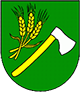 OBEC   T U H R I N AObecný úradTuhrina 70, 082 07 Tuhrina___________________________________________________________________________                                                                                                         Poslanci Obecného zastupiteľstva obce TuhrinaHlavný kontrolór  Vážení občaniav Tuhrine 30.03.2023P O Z V Á N K A       Na základe žiadosti 3 poslancov o zvolenie zasadnutia Obecného zastupiteľstva, starosta obce Tuhrinaz v o l á v a zasadnutie Obecného zastupiteľstva v Tuhrine, ktoré sa uskutoční 3.4.2023 /pondelok / o 16:00 hod. na OcÚ (v zasadačke OcÚ)  Tuhrina.PROGRAM: Otvorenie zasadnutia OZUrčenie zapisovateľa a overovateľov zápisniceSchválenie programu rokovaniaPetícia za vyhlásenie miestneho referenda v obci TuhrinaRôzneZáverFrantišek LORINC                                                                                                                   starosta obce